United StatesUnited StatesUnited StatesUnited StatesOctober 2023October 2023October 2023October 2023MondayTuesdayWednesdayThursdayFridaySaturdaySunday123456789101112131415Columbus Day16171819202122232425262728293031HalloweenNOTES: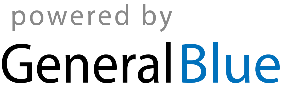 